ПРОЕКТ «Золотая Хохлома» 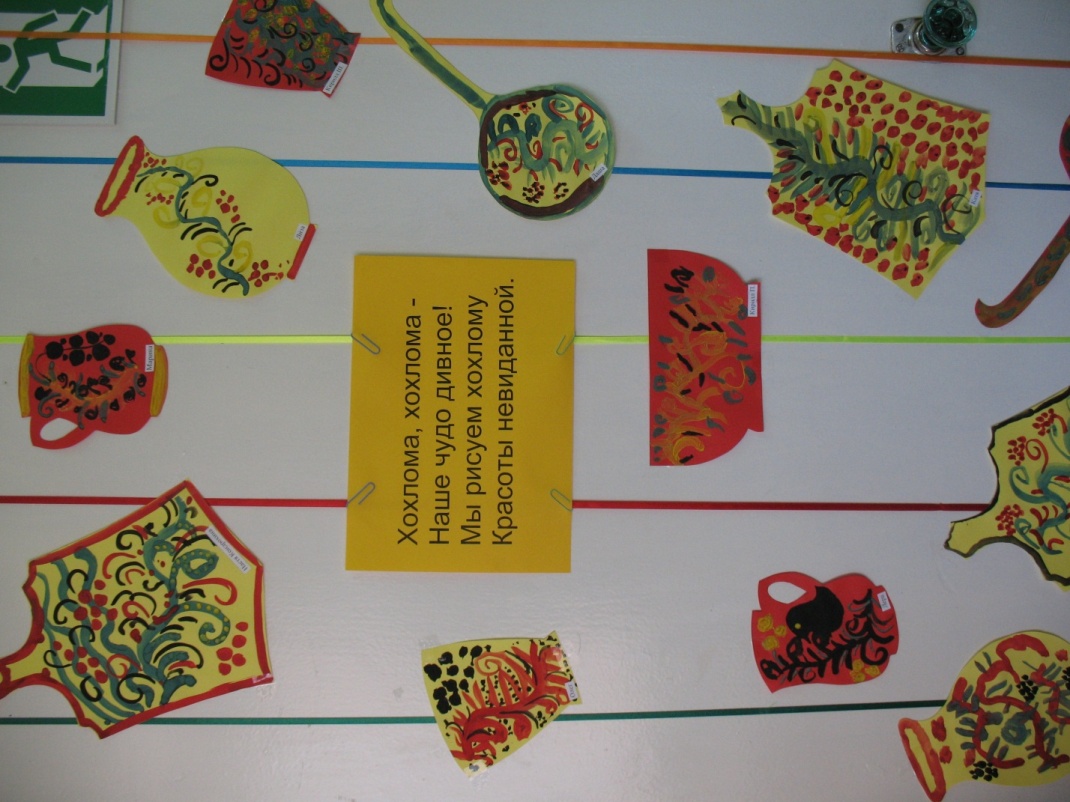 Тип проекта:ТворческийВид  проекта:КоллективныйМотивация:Современный мир – это время социальных перемен и политических бурь. Они буквально ворвались в жизнь каждого человека. Народные игры, игрушки заменяются на американские мультфильмы, компьютерные игры и прочие гаджеты. Воспитание таких забытых чувств у детей, как любовь к Родине, своему народу, народной культуре – задачаособенно актуальна сегодня, ведь ребёнок должен впитывать культуру своего народа через колыбельные песни, потешки, сказки, произведения декоративно-прикладного искусства. Только в этом случае народное искусство оставит в душе ребёнка глубокий след.Дети дошкольного возраста восприимчивы и эмоционально отзывчивы к произведениям народных мастеров. У нас возникла идея создания творческого проекта «Золотая хохлома» с участием детей, родителей и педагогов.Цель:Познакомить детей с одним из народных промыслов России - хохломской росписью.Задачи:Привлечь внимание к русской народной культуре.Развивать творчество детей средством декоративного рисования (элементов росписи).Привлекать внимание родителей к детскому творчеству, прививать уважение к детским работам.Создавать условия для совместного творчества родителей и детей.Поддерживать интерес детей к произведениям народного творчества, вывести правила поведения в музее народной игрушки.Активизировать и обогащать словарь детейФормы работы:Чтение художественной литературыРассматривание предметов и иллюстрацийЭкскурсииПросмотр видеофильмовПродуктивная деятельность 1 этап.На первом этапе мы начали накопление материала. С помощью родителей подобрали на выставку разные предметы народного творчества, книги о промыслах Нижегородской области. Дети рассматривали изделия,  знакомились с отдельными элементами росписи  и просто любовались их яркими красками.Родители воспитанников представили видеофильмы: «Странствия музыканта», из которого дети узнали много интересного об историко-культурном наследии Нижегородской земли; «Богатство Нижегородского края» о промыслах Нижегородской области. Вывели правила поведения в музее народной игрушки.Посетили интересную  экскурсию в музей «Народная игрушка», где были собраны коллекции разных предметов декоративно-прикладного творчества. Дети посетили библиотеку, где проходили интересные выставки и беседы о промыслах.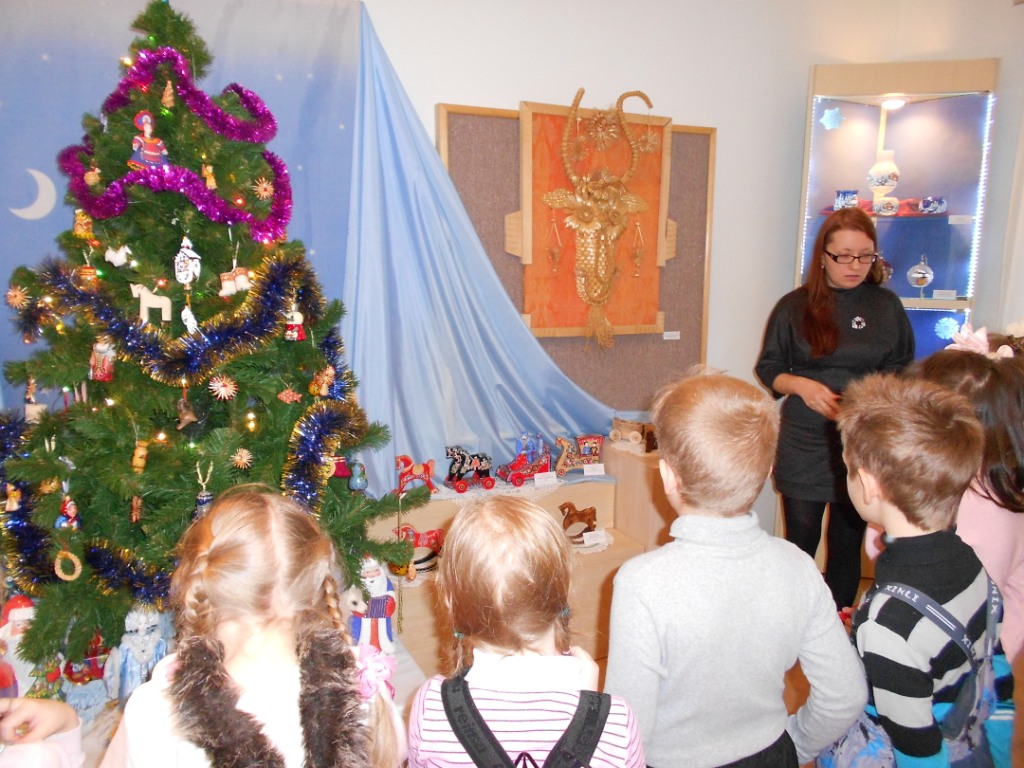 2 этап.На втором этапе играли в дидактические игры: «Составь узор», «Найди лишний элемент», «Угадай, какая роспись» и другие. Рассматривали и проговаривали алгоритм  рисования хохломской росписи и способы работы кистью. Заготовили бумажные силуэты посуды.Расписывали хохломскую посуду. Работы получились разные и очень яркие. Мы пригласили педагогов и узких специалистов детского сада, детей младших групп полюбоваться нашей выставкой..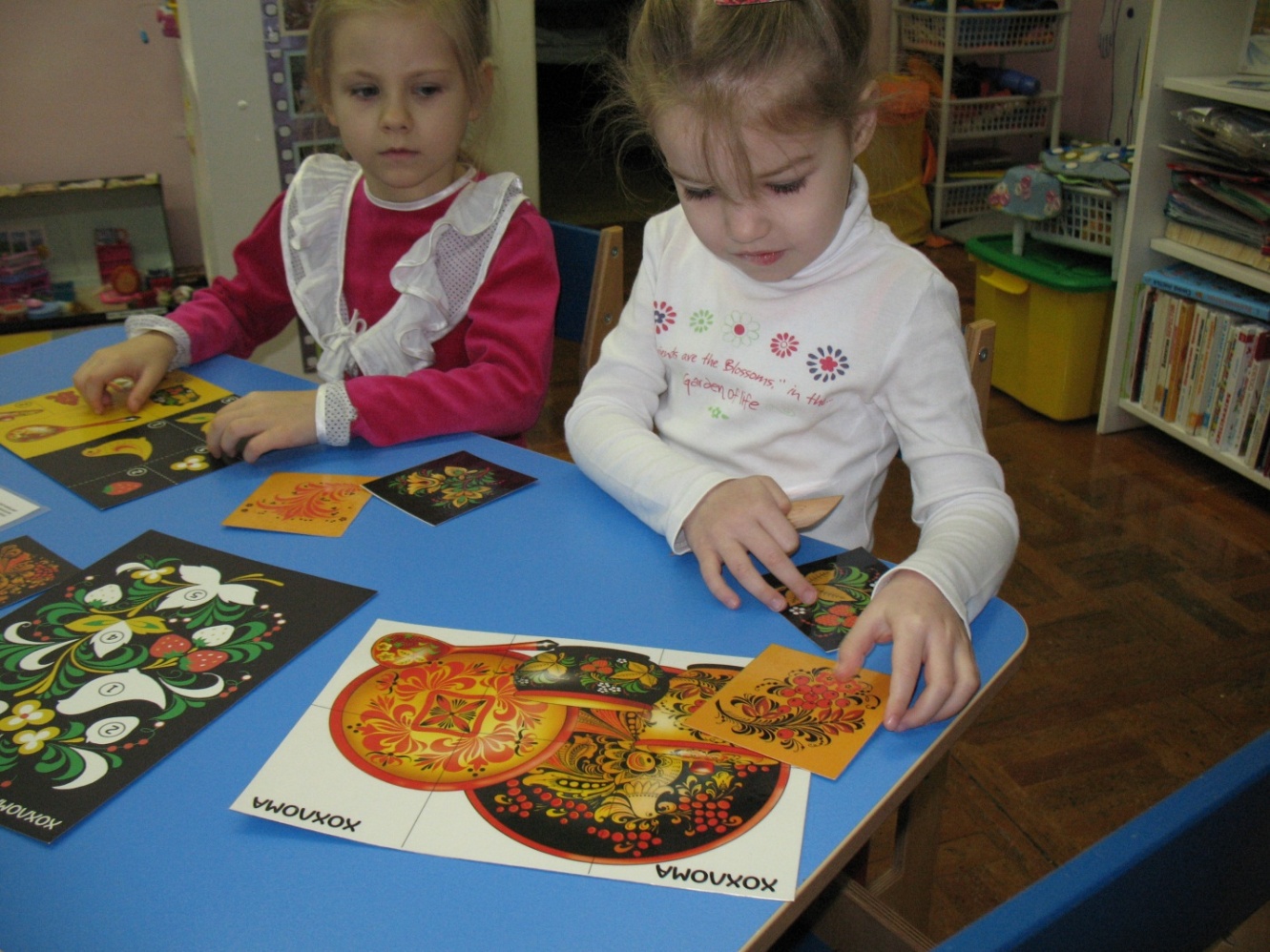 3 этап.Совместно с музыкальным руководителем провели костюмированный фольклорный праздник «Ярмарка», где было много веселья, песен, народных танцев, а также мастер-класс с участием взрослых и детей. Праздник получился яркий, весёлый, пропитанный атмосферой уважения к народным  русским традициям.Вывод:В результате проектной деятельности дети познакомились  с историей хохломской росписи, научились рисовать элементы. У детей возник интерес к народным промыслам.